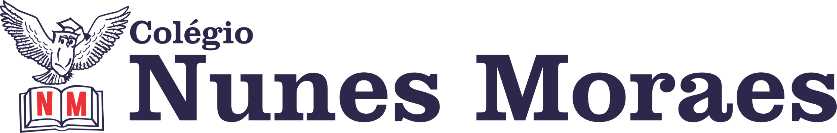  “Alô, esperança, faça o favor de entrar. Olá dona alegria, venha que te dou poesia. Sonhos, a porta está aberta. Ternura, onde está?Venham todos, a casa é grande e o coração tem espaço” ( Ita Portugal )1ª aula: 7:20h às 8:15h – MATEMÁTICA – PROFESSOR: DENILSON SOUSA 1° passo: Organize-se com seu material, livro de matemática, caderno, caneta, lápis e borracha.  2° passo: leia as páginas 68 e 693° passo: Acompanhe a vídeo-aula com o professor Denilson Sousa.  Assista a aula no seguinte link:https://youtu.be/tH6PMTbu3Cc(26 min.)4° passo: Acesse a plataforma Google Meet para um momento de ‘tira dúvidas’ com o professor Denilson. O link para o acesso será colocado no grupo da sala no WhatsApp na hora da aula. Obs.: o aluno que não conseguir acessar a plataforma Google meet deve seguir os próximos passos do roteiro. 5° passo: Baseado em seus conhecimentos resolva as questões: Página 70, Q 1 (I e II)Durante a resolução dessas questões o professor Denilson vai tirar dúvidas no WhatsApp (9.9165-2921)Faça foto das atividades que você realizou e envie para coordenação Eugenia (9.9105-8116)Essa atividade será pontuada para nota.2ª aula: 8:15h às 9:10h – GEOGRAFIA – PROFESSOR: ALISON ALMEIDA 1º passo: Faça a leitura da página: 50 a 52 (SAS)2º passo: Assista a vídeo aula a seguir:https://youtu.be/Cx3L91POsA83º passo: Faça os exercícios: Página: 58  (SAS) Questão: 06 * Uma questão extra será disponibilizada pelo professor no grupo da sala.4º passo: Acesse ao Google Meet para tirar dúvidas e correção da atividade.Caso você não consiga acessar o Meet anote suas dúvidas e tirem com o professor na próxima aula. A correção também será disponibilizada no grupo da turma ao final da aula.5º passo: Atividade Pós Aula: Acesse o link abaixo e faça a resolução do exercício, ao final não esqueça de clicar em enviar.Durante a resolução dessas questões o professor Alison vai tirar dúvidas no WhatsApp (9.9107-4898)Faça foto das atividades que você realizou e envie para coordenação Eugenia (9.9105-8116)Essa atividade será pontuada para nota.Intervalo: 9:10h às 9:45h3ª aula: 9:45h às 10:40h - CIÊNCIAS – PROFESSORA: RAFAELLA CHAVES 1º passo: Disponibilizar relação dos alunos que realizaram a atividade no portal SAS (Eureka), capítulo 7.2º passo: Assistir a vídeo aula no link: https://www.youtube.com/watch?v=M7kuc9Qc4k0 (com duração de 17 minutos e 08 segundos).3º passo: Atividade de sala – SAS/Leitura do texto “Desertificação da Caatinga gera impactos socioeconômicos”, página 59, em seguida, resolução das questões 1 a 3, página 60. ESTAREI DISPONÍVEL NO WHATSAPP PARA TIRAR SUAS DÚVIDAS. 4º passo: Atividade pós aula: SAS/ Leitura do texto “Pesquisadores apontam colapso nos estoques de carbono na Amazônia”, página 61, em seguida, resolução das questões 1 a 3, página 61. ATENÇÂO: A atividade pós aula deverá ser enviada para WhatsApp.Durante a resolução dessas questões a professora Rafaella vai tirar dúvidas no WhatsApp(9.9205-7894)Faça foto das atividades que você realizou e envie para coordenação Eugenia (9.9105-8116)Essa atividade será pontuada para nota.4ª aula: 10:40h às 11:35 h – INGLÊS – PROFESSOR: CARLOS ANJO 1º passo: Ouvir os áudios sobre o capítulo 8, celebrations;Áudios: Serão disponibilizados no grupo de WhatsApp.2º passo: Resolver as questões das páginas 72 (1 a 4);3º passo: Acompanhar a correção após a atividade;4º passo: Enviar a foto da atividade de classe corrigida para a coordenação; Páginas 72 (1 a 4)Durante a resolução dessas questões o professor Carlos vai tirar dúvidas no WhatsApp(9.9274-5798)Faça foto das atividades que você realizou e envie para coordenação Eugenia (9.9105-8116)Essa atividade será pontuada para nota.PARABÉNS POR SUA DEDICAÇÃO!